*jelovnik je podložan izmjenamaLipanj, 2023. 		JELOVNIK PB                 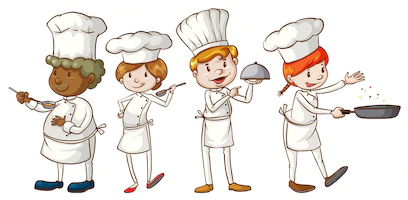 12RUČAK: pohani odrezakPRILOG: lešo povrće, cikla kruhUŽINA: voćeRUČAK: rižoto s plodovima                moraPRILOG: zelena salata, kruhUŽINA: voće56789RUČAK: tjestenina u umaku                 BolognesePRILOG: zelena salata, kruhUŽINA: voćeRUČAK: odrezak u umakuPRILOG: palenta, kruhUŽINA: pudingRUČAK: povrtno varivo s graškom                i junetinomPRILOG:  kruhUŽINA: voće               TJELOVO          NEARADNI DANRUČAK: riblji štapićiPRILOG: blitva na dalmatinski,                 kruhUŽINA: voće1213141516RUČAK: rižoto s teletinomPRILOG: cikla, kruhUŽINA: kolačRUČAK: mesne okruglice u               umakuPRILOG: palenta, zelena                 zelena salata, kruhUŽINA: voćeRUČAK: pečena piletinaPRILOG: lešo povrće,   kruhUŽINA: pudingRUČAK: kosani odrezakPRILOG: pire krompir, zelena                    salata, kruh          UŽINA: voćeRUČAK: panirani oslićPRILOG: blitva na dalmatinski,                 kruhUŽINA: voće19RUČAK: goveđi gulašPRILOG: salata, kruhUŽINA: voće20RUČAK: bijeli kupus s junetinomPRILOG: kruhUŽINA: kolač21RUČAK: piletinaPRILOG: pečeni krompir, kruhUŽINA: voće